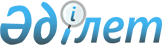 Об утверждении Правил проведения открытых конкурсов проектов в области охраны окружающей средыУтративший силуПриказ Министра энергетики Республики Казахстан от 25 февраля 2015 года № 144. Зарегистрирован в Министерстве юстиции Республики Казахстан 30 марта 2015 года № 10579. Утратил силу приказом Министра экологии, геологии и природных ресурсов Республики Казахстан от 10 июня 2021 года № 193.       Сноска. Утратил силу приказом Министра экологии, геологии и природных ресурсов РК от 10.06.2021 № 193 (вводится в действие с 01.07.2021).       В соответствии с подпунктом 38-8) статьи 17 Экологического кодекса Республики Казахстан от 9 января 2007 года, ПРИКАЗЫВАЮ:       1. Утвердить прилагаемые Правила проведения открытых конкурсов проектов в области охраны окружающей среды.      2. Департаменту экологического мониторинга и информации Министерства энергетики Республики Казахстан в установленном законодательством порядке Республики Казахстан обеспечить:      1) государственную регистрацию настоящего приказа в Министерстве юстиции Республики Казахстан;      2) направление на официальное опубликование его копии в течение десяти календарных дней после его государственной регистрации в Министерстве юстиции Республики Казахстан в периодические печатные издания и информационно-правовую систему "Әділет";      3) размещение настоящего приказа на официальном интернет-ресурсе Министерства энергетики Республики Казахстан и на интранет-портале государственных органов;      4) в течение десяти рабочих дней после государственной регистрации настоящего приказа в Министерстве юстиции Республики Казахстан представление в Департамент юридической службы Министерства энергетики Республики Казахстан сведений об исполнении мероприятий, предусмотренных подпунктами 2) и 3) настоящего пункта.      3. Контроль за исполнением настоящего приказа возложить на      курирующего вице-министра энергетики Республики Казахстан.      4. Настоящий приказ вводится в действие по истечении десяти календарных дней после его первого официального опубликования. Правила
проведения открытых конкурсов проектов в
области охраны окружающей среды
1. Общие положения       1. Настоящие Правила проведения открытых конкурсов проектов в области охраны окружающей среды (далее – Правила) разработаны в соответствии с подпунктом 38-8) статьи 17 Экологического кодекса Республики Казахстан от 9 января 2007 года и определяют порядок проведения открытых конкурсов проектов в области охраны окружающей среды.      2. В настоящих Правилах используются следующие понятия:      1) проект в области охраны окружающей среды – планируемое мероприятие, направленное на достижение определенной цели (целей) в области охраны окружающей среды;      2) приоритеты в области охраны окружающей среды – направления деятельности по охране окружающей среды, признанные наиболее важными для неотложного практического осуществления.       3. Для разработки экологических программ уполномоченным органом в области охраны окружающей среды либо местными исполнительными органами проводится отбор проектов по охране окружающей среды путем проведения открытых конкурсов проектов в области охраны окружающей среды (далее – проекты).  2. Порядок проведения открытых конкурсов
проектов в области охраны окружающей среды       4. Процесс открытого конкурса проектов состоит из следующих этапов:      1) утверждение условий конкурса;      2) создание конкурсной комиссии;      3) публикация объявления в периодическом печатном издании, распространяемом на всей территории Республики Казахстан;      4) рассмотрение и оценка проектов;      5) подписание протокола итогов конкурса.      5. Условия конкурса для каждого проекта утверждаются уполномоченным органом в области охраны окружающей среды либо местными исполнительными органами (далее – организатор конкурса).      Условия конкурса содержат требования к проектам, включающие цели, сроки и условия реализации проектов.      6. Конкурсная комиссия создается организатором конкурса в количестве не менее семи человек. Конкурсная комиссия состоит из председателя, членов комиссии и секретаря.      7. В объявлении о проведении открытого конкурса проектов содержаться следующие сведения:      1) наименование и местонахождение организатора конкурса;      2) условия проведения конкурса.      8. Объявление о проведении открытого конкурса публикуется на государственном и русском языках в периодическом печатном издании, распространяемом на всей территории Республики Казахстан, не позднее чем за тридцать календарных дней до дня окончания приема конкурсных предложений на участие в конкурсе.      Одновременно объявления размещаются на интернет-ресурсе организатора конкурса.      9. Конкурсная комиссия вскрывает конверты с проектами в сроки и месте, указанные в объявлении о проведении открытого конкурса проектов.      Представитель организации, представившей проект, присутствует при вскрытии конвертов с проектами.      10. При вскрытии конвертов с проектами конкурсная комиссия объявляет присутствующим лицам наименования и местонахождение организаций, участвующих в конкурсе, и наименования представленных проектов.       11. Конкурсная комиссия по итогам проведения конкурса рассматривает проекты, представленные на конкурс, на основе критериев, приведенных в приложении к настоящим Правилам.      Оценка конкурсных проектов проводится путем суммирования баллов по каждому критерию.      В случае равенства суммарных баллов двух или нескольких проектных предложений, предпочтение отдается проекту, предлагающему меньшую прогнозируемую стоимость.      12. Оценка конкурсных предложений проводится конкурсной комиссией в течение пятнадцати рабочих дней со дня вскрытия конвертов.      13. Конкурс признается несостоявшимся в случаях:      1) если на конкурс не было представлено ни одного проекта, соответствующего требованиям конкурса;      2) если по результатам рассмотрения все представленные проекты оценены как малоэффективные.      14. В случае признания конкурса несостоявшимся организатором конкурса принимается решение о повторном проведении конкурса.      15. По результатам конкурса отбирается один проект, соответствующий условиям конкурса и являющийся наиболее предпочтительным по условиям проекта.      Результаты конкурса публикуются в том же печатном издании, что и объявление о проведении конкурса.      16. Решение конкурсной комиссии принимается открытым голосованием и считается принятым, если за него подано большинство голосов от общего количества присутствующих членов конкурсной комиссии. В случае равенства голосов, принятым считается решение, за которое проголосовал председатель конкурсной комиссии.       Любой член конкурсной комиссии в случае несогласия с решением конкурсной комиссии, выражает особое мнение, которое излагает в письменном виде и прикладывает к протоколу итогов конкурса.  Критерии
оценки проектов, представленных на открытый конкурс
проектов в области охраны окружающей среды      1. Соответствие проекта приоритетам в области охраны окружающей среды:      не соответствует – 0 баллов;      соответствует частично – 5 баллов;      соответствует полностью – 30 баллов;      превышает показатели – 50 баллов;      2. Направленность проекта:      работа с общественностью и распространение информации – 15 баллов;      научно-исследовательский – 25 баллов;      охрана биологического разнообразия – 30 баллов;      инвестиции в экологически чистые технологии – 35 баллов;      3. Доля финансирования государства:      100 % - 10 баллов;      от 80 до 99 % - 15 баллов;      от 50 до 79 % - 20 баллов;      от 30 до 49 % - 25 баллов;      от 10 до 29 % - 30 баллов;      менее 10 % - 35 баллов.      4. Степень обоснованности проекта:      проект не обоснован – 0 баллов;      имеется научное обоснование – 25 баллов;      имеется научное обоснование и технико-экономическое обоснование – 30 баллов;      разработана детальная проектно-сметная документация – 50 баллов.      5. Срок окупаемости проекта:      проект не окупается – 20 баллов;      свыше 7 лет – 25 баллов;      от 3 до 6 лет – 30 баллов;      менее 3 лет – 35 баллов.      6. Возможность тиражирования инноваций:      отсутствуют инновации – 10 баллов;      инновации не тиражируемы – 15 баллов;      инновации могут быть тиражированы в дальнейшем – 25 баллов.      7. Достижение приоритетов в области охраны окружающей среды:      приоритеты не достигаются – 0 баллов;      приоритеты достигаются частично – 10 баллов;      приоритеты достигаются полностью – 30 баллов.      8. В соответствии с суммарным выставленным баллом, проекты оцениваются как:      1) от 50 до 120 – малоэффективный;      2) от 121 до 190 – эффективный;       3) от 191 до 260 – высокоэффективный. © 2012. РГП на ПХВ «Институт законодательства и правовой информации Республики Казахстан» Министерства юстиции Республики КазахстанМинистрВ. ШкольникУтверждены
приказом Министра энергетики
Республики Казахстан
от 25 февраля 2015 года № 144Приложение
к Правилам проведения
открытых конкурсов проектов
в области охраны окружающей среды